«Легше уникнути ВІЛ-інфікування, ніж вилікувати СНІД!»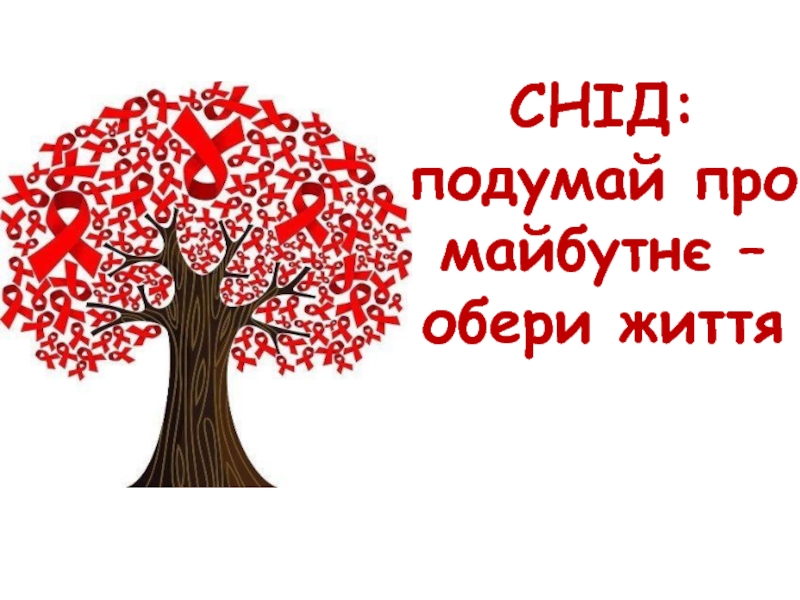 Синдром набутого імунодефіциту людини (СНІД) – це вкрай небезпечне інфекційне захворювання, що протікає з поступовим руйнуванням імунної системи. Збудником є вірус імунодефіциту людини (ВІЛ).ВІЛ-інфекція, як і раніше, є однією з найбільших проблем охорони здоров’я. Це пов’язано з продовженням зростання поширеності ВІЛ-інфекції, важким перебігом, великими економічними витратами та іншими факторами, що характеризують високу соціальну значущість цього захворювання.На сьогодні єдиним дієвим засобом боротьби з епідемією ВІЛ/СНІДу та її наслідками є профілактика захворювання, яка спрямована на попередження передачі вірусу імунодефіциту від інфікованої людини до здорової. Найбільш поширеними шляхами передачі інфекціє є статевий, парентеральний (ін’єкційний та інструментальний), вертикальний ( від ВІЛ-інфікованої матері до дитини під час вагітності, пологів, при грудному вигодовуванні)	Слід пам’ятати, що ВІЛ-інфекція не передається:– контактно-побутовим шляхом (через спільний посуд, постільну білизну, при рукопотисканні, обіймах, в громадському транспорті тощо);– через повітря під час кашлю або чхання;– через слину, сльози, піт;– через воду або їжу;– через тварин, при укусах комах тощо.Як зменшити ризик зараження ВІЛ-інфекцією?Всі люди повинні мати основи знань, як захистити себе, своїх партнерів, свою сім’ю від ВІЛ-інфекції. Ці знання складають основу нормальних повсякденних соціальних контактів з ВІЛ-інфікованими та хворими на СНІД.НЕОБХІДНО:– утримуватися від статевих контактів з випадковими партнерами і особами, які вживають наркотичні засоби;– виключити вживання ін’єкційних наркотичних засобів;– донорам крові, органів і тканин перевірятись на наявність антитіл до ВІЛ-інфекції;– обережно ставитися до проведення певних косметичних процедур з можливим пошкодженням шкірних і слизових оболонок (манікюр, педикюр, гоління, татуювання тощо);– використовувати індивідуальні засоби особистої гігієни (засоби для гоління, зубні щітки, ножиці ); – використовувати індивідуальні засоби захисту (рукавички, халати тощо) при роботі з біологічними рідинами і інструментарієм;– вагітним жінкам необхідно обов’язково обстежуватись на ВІЛ/СНІД.Необхідно завжди пам’ятати і знати, що значно простіше уникнути ВІЛ-інфікування, ніж вилікувати СНІД!!!Завідувач відділення епіднагляду (спостереження) та профілактики інфекційних захворюваньДУ «ІФ ОЦКПХ МОЗУ» Надвірнянського РВ                            І.В.Болотова